Билет 2Практическое задание. Социально-экономическое развитие Республики Беларусь.Используя представленные материалы, ответьте на вопросы (выполните задания):На каком Всебелорусском народном собрании отражением курса стал девиз “Государство для народа”?На основе чего предусматривались рост благосостояния и улучшение условий жизни населения согласно Программы социально-экономического развития Республики Беларусь на 2011-2015 гг.?Составьте список итогов достижений экономики Републики Беларусь за период с 2016 по 2020 гг.Проанализируйте выполнение трех (на ваш выбор) показателей социально-экономического развития Беларусь на 2011-2015 гг.I. Всебелорусские народные собрания и их решения. В 2006 г. состоялось третье Всебелорусское народное собрание. Принятая на нем программа социально-экономического развития была направлена на дальнейший рост качества жизни населения на основе создания государства, комфортного для людей. Отражением такого курса стал девиз «Государство для народа». Была принята Директива Президента Республики Беларусь «О мерах по дальнейшей дебюрократизации государственного аппарата». Большое внимание уделялось сельскому хозяйству, а также программе возрождения и развития села, строительству агрогородков. Программой социально-экономического развития, принятой на четвертом Всебелорусском народном собрании в 2010 г., предусматривались рост благосостояния и улучшение условий жизни населения на основе повышения конкурентоспособности национальной экономики. Была принята Директива Президента Республики Беларусь «О развитии предпринимательской инициативы и стимулировании деловой активности в Республике Беларусь». Согласно Директиве были определены правила ведения бизнеса, направленные на улучшение делового климата, насыщение рынка товарами и услугами, снижение налоговой нагрузки на предпринимателей. Директива предусматривала реализацию принципа «конкуренция - всюду, где возможно, государственное регулирование - там, где необходимо».II. Из Программы социально-экономического развития Республики Беларусь на 2021-2025 годы.   Главный результат пятой пятилетки - повышение уровня жизни населения, сохранение безопасности и суверенитета страны. <…>. Значимы достижения и в экономике. Инфляция уменьшилась до однозначных величин. Повысилась доступность кредитов. Ставка рефинансирования уменьшена более чем в три раза. Государство делает упор на развитие бизнеса. <…>. В стране сохранены промышленный потенциал и основные узнаваемые в мире белорусские бренды. <…>. Впервые освоено производство легковых автомобилей. На внутреннем фармацевтическом рынке половина продаж - отечественные лекарственные средства. Став государством, использующим энергию мирного атома, Беларусь получила экологически чистый источник энергии, который снизит зависимость страны от углеводородного сырья. <…>. Созданные комфортные условия работы и преференции позволили получить всемирное признание белорусской IT-индустрии. Треть экспорта услуг приходится на информационно-коммуникационные. Беларусь входит в тройку лидеров по экспорту калийных удобрений, обеспечивая шестую часть мирового производства. Республика Беларусь практически полностью обеспечивает себя продовольствием. III. Из Программы социально-экономического развития Республики Беларусь на 2016-2020 годы.  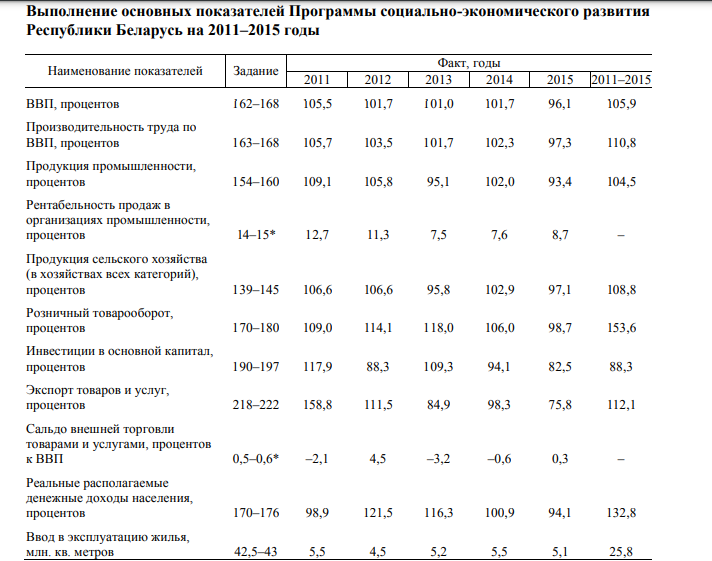 